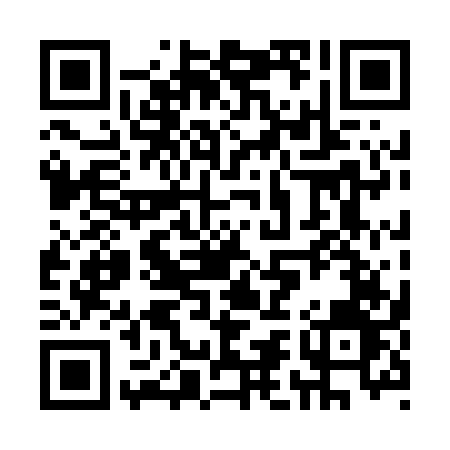 Ramadan times for Alderbury, Wiltshire, UKMon 11 Mar 2024 - Wed 10 Apr 2024High Latitude Method: Angle Based RulePrayer Calculation Method: Islamic Society of North AmericaAsar Calculation Method: HanafiPrayer times provided by https://www.salahtimes.comDateDayFajrSuhurSunriseDhuhrAsrIftarMaghribIsha11Mon4:584:586:2912:174:116:066:067:3612Tue4:564:566:2712:174:126:076:077:3813Wed4:544:546:2412:164:136:096:097:4014Thu4:514:516:2212:164:156:116:117:4215Fri4:494:496:2012:164:166:126:127:4416Sat4:474:476:1812:154:186:146:147:4517Sun4:444:446:1612:154:196:166:167:4718Mon4:424:426:1312:154:206:176:177:4919Tue4:394:396:1112:154:226:196:197:5120Wed4:374:376:0912:144:236:216:217:5321Thu4:344:346:0712:144:246:226:227:5522Fri4:324:326:0412:144:266:246:247:5623Sat4:304:306:0212:134:276:266:267:5824Sun4:274:276:0012:134:286:276:278:0025Mon4:254:255:5812:134:296:296:298:0226Tue4:224:225:5512:124:316:316:318:0427Wed4:204:205:5312:124:326:326:328:0628Thu4:174:175:5112:124:336:346:348:0829Fri4:144:145:4912:124:346:366:368:1030Sat4:124:125:4612:114:366:376:378:1231Sun5:095:096:441:115:377:397:399:141Mon5:075:076:421:115:387:407:409:162Tue5:045:046:401:105:397:427:429:183Wed5:015:016:371:105:407:447:449:204Thu4:594:596:351:105:427:457:459:225Fri4:564:566:331:095:437:477:479:246Sat4:544:546:311:095:447:497:499:267Sun4:514:516:291:095:457:507:509:288Mon4:484:486:261:095:467:527:529:309Tue4:464:466:241:085:477:547:549:3310Wed4:434:436:221:085:487:557:559:35